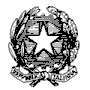 Ministero dell’Istruzione, dell’Università e della RicercaLiceo Scientifico Statale “G. Marconi”Via Danimarca,25 - 71122 FOGGIATel. 0881 636571 / 330399  –  PEC: fgps040004@pec.istruzione.it  -  C.F. 80031370713web: www.liceogmarconi.it                                                             e-mail: fgps040004@istruzione.itSede Staccata in Via Sbano, s.c., 71122 Foggia, tel 0881 311456                    RICHIESTAdi autorizzazione al prestito per i minori di 18 anni e di rilascio della tessera di iscrizione alla  Biblioteca scolastica “Monica Biccari” In qualità di genitore, o di chi detiene la potestà genitorialeIl sottoscritto _____________________________________________ residente a _______________ via ________________________________________ n. __________CAP_________________________ provincia________________________telefono_______________________________AUTORIZZAil minore al prestito di libri, video, musica, cd-rom della Bioblioteca scolastica e CHIEDEil rilascio della tessera di iscrizione alla biblioteca scolastica per il figlio/aNome e cognome del minore__________________________________________________________________nato/a a _____________________________________ il____________________________Foggia___________________Firma_______________________________________